บันทึกข้อความ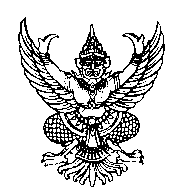 ส่วนราชการ  กลุ่มงานบริหาร  สำนักงานสาธารณสุขอำเภอนาตาล  จังหวัดอุบลราชธานีที่ อบ ๓๘๓๒/๓๑    		  วันที่  ๑๐  มีนาคม ๒๕๖๔เรื่อง   โปรดลงนามประกาศ เรื่องมาตรการและแนวทางการปฏิบัติในการป้องกันทุจริต การให้หรือรับสินบน         ทุกรูปแบบเรียน  สาธารณสุขอำเภอนาตาลด้วย รัฐบาลกำหนดให้การป้องกันการทุจริตและประพฤติมิชอบเป็นนโยบายสำคัญ และถือเป็นวาระแห่งชาติ และให้ทุกส่วนราชการ จะต้องนำไปปฏิบัติให้เกิดผลที่เป็นรูปธรรม โดยคำนึงถึงบทบาทของทุกภาคส่วน ไม่ว่าจะเป็นภาคราชการและเอกชน ภาคประชาชน องค์กรสาธารณะ สื่อมวลชน และภาคประชาสังคม เพื่อให้เข้ามามีส่วนร่วมทุกกระบวนการ ก่อให้เกิดการบูรนาการความร่วมมือ จากทุกภาคส่วนในการต่อต้านการทุจริตทุกรูปแบบ อย่างเข้มแข็ง ดังนั้นเพื่อให้เกิดการดำเนินงานเป็นไปด้วยความเรียบร้อย สำนักงานสาธารณสุขอำเภอนาตาล      จึงออกประกาศมาตรการและแนวทางการปฏิบัติในการป้องกันทุจริต การให้หรือรับสินบนทุกรูปแบบ ให้เจ้าหน้าที่ภายในหน่วยงานถือปฏิบัติจึงเรียนมาเพื่อโปรดพิจารณาลงนามและขออนุญาตเผยแพร่บันทึกนี้ทางเว็บไซต์ต่อไป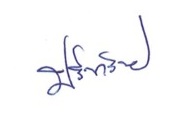 ( นายปรีชา   วิชัย )  					               ผู้ช่วยสาธารณสุขอำเภอนาตาลอนุญาต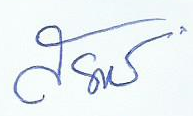                                                                             (นายสรพงศ์   ขลุ่ยเงิน)  					          นักวิชาการสาธารณสุขชำนาญการ รักษาราชการแทน                                                                                    สาธารณสุขอำเภอนาตาล